Amateka Yabanje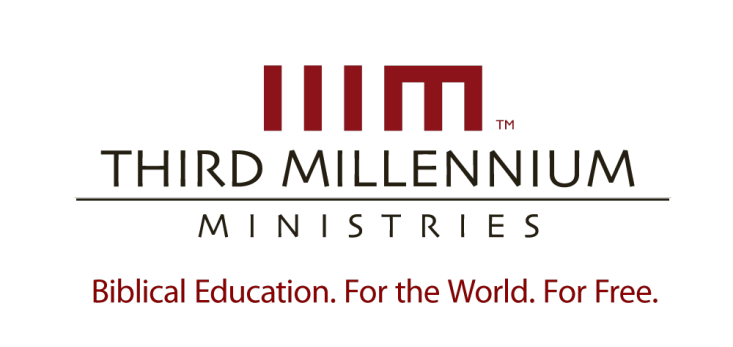 © 2012 by Third Millennium MinistriesAmabwiriza yose agomba kubahirizwa.  Nta gice cyizi nyigisho kigomba kwongera gukorwa mu buryo ubwo aribwo bwose  hagamijwe inyungu, uretse, gukoresha amagambo make mu rwego rwo kuzivugurura, ibitekerezo cyangwa kuzigisha udafite uruhushya  rwabazanditse , Third Millennium Ministries, Inc., P.O. Box 300769, Fern Park, Florida 32730-0769.                   IBYEREKEYE Third Millennium MinistriesWatangiye 1997, Third Millennium Ministries  ni  umuryango wa Gikristo udaharanira inyungu wita ku gutanga Inyigisho za Bibiliya ku Isi kandi ku Buntu. Mu gusubiza iki cyifuzo kinini mu rwego rw’ isi, inyigisho z’ubuyobozi bwa  gikristo bushingiye kuri Bibiliya,  turubaka imfashanyigisho zoroshye,inkunga, Gahunda y’ inyigisho mu mashusho zikoreshwa mu manama ziri mu ndimi eshanu  (Icyongereza, Ikiyapani, Ikirusiya, Igishinwa cy’Abamadarini n’ Icyarabu)  kandi zikwirakwizwa ku buntu ku bazikeneye cyane cyane abayobozi b’ amatorero badashobora kubona  cyangwa  bagize amahirwe yo  kwiga mu buryo busanzwe. Amasomo yose yanditswe, ateguwe kandi asohoka ari kumwe, yanditswe mu buryo busa kandi bwemejwe n’ Umuyoboro w’Amateka (History Channel)© Ubu buryo ntagereranwa kandi budahenze bwo kwigisha abayobozi b’Itorero bwagaragaye ko ari ingenzi mu isi yose. Twahawe igihembo cyitiriwe Telly (Telly Awards) kubera gusohora amavidewo yigisha kandi agaragara. Izi gahunda z’ amasomo zigishwa mu  bihugu birenze 150.  Inyigisho za Third Millennium ziboneka mu buryo bwa DVD, inyandiko, urubuga nkoranyambaga, Ibiganiro bya Televiziyo binyuze ku cyogajuru (satellite) no mu biganiro binyuzwa kuri Radiyo na Televisiyo.Ukeneye ibindi bisobanuro byerekeranye n’ umurimo wacu n’ uko nawe wabigiramo uruhare, wasura urubuga rwacu http: // thirdmill.org.Ushaka ibindi bisobanuro no kumenya uko wagira uruhare muri uyu murimo, wasura urubuga rwacu kuri  http://thirdmill.org.IbirimoIntangiriro	1Imiterere y’Imyandikire	1Umuvurungano wa Mbere n’Ibyiringiro					2Inkuru   								2Ibisekuruza 								3Umuvurungano wa Nyuma n’Ibyiringiro 					4Abana b’Imana 							4Ibihangange 								5Ihumure           							6Ubusobanuro bw’Umwimerere	7Amahuriro 									7Umuvurungano wa Mbere n’Ibyiringiro 				7Inkuru  								7Ibisekuruza							10Umuvurungano wa Nyuma n’Ibyiringiro				13Icyo Byamaze 								14Icyo Bivuze Muri Iki Gihe	15Gutangizwa									15Umuvurungano 							15Gucungurwa 								16Gukomeza 									17Umuvurungano Ukomeza 						17Kwizera Gukomeza 							18Kwimikwa Burundu								18Iherezo ry’Umuvurungano						18Gucungurwa kwa Nyuma						19Umwanzuro 	19INTANGIRIRO Waba warabonye uburyo abana bato banyura mu biteye ubwoba badatinya? Bagenda mu muhanda hagati ntacyo bitayeho. Bafata ibyuma bityaye batabyitondeye. Hari n’ubwo bafata ikiganza cy’umuntu wigendera bakajyana na we – ntibatekereze ko yabagirira nabi. 	Ariko abantu bakuru bo bazi ko mu isi harimo ubugome bwinshi. Ibīza byinshi bihitana ubuzima n’ubutunzi. Indwara ziteza umubabaro. Imashini zirakomeretsa. Kandi tuzi neza ko akaga gakomeye abantu bagaterwa n’abantu nkabo. Abagabo n’abagore barahohoterana, bakicana, bakarwana. Niba tuzi ibyabaye mu mateka, cyangwa tukaba dukurikirana ibibaho muri iki gihe, ntabwo twashidikanya ko iyi si abantu bamaze kuyuzuzamo ubugome bwinshi. Iri somo twaryise “Isi y’Umuvurungano” kandi turaza kwifashisha Itangiriro 4:1–6:8 aho Mose asobanura ibyago n’umuvurungano byakurikiye kugwa mu cyaha k’umuntu. Muri ibi bice, Mose arasobanura uburya abantu batangiye kuzuza isi urugomo, n’uburyo Imana yabyitwayemo. Turasesengura ibitekerezo bitatu: icya mbere, turareba imyandikire y’ibi bice uko iteye; icya kabiri, turibanda ku busobanuro bw’umwimerere bw’ibi bice; icya gatatu, turareba uko Isezerano Rishya rikoresha ibi bice muri iki gihe turimo. Reka tubanze turebe Imiterere y'imyandikire mu Itangiriro  4:1–6:8.IMITERERE Y’IMYANDIKIRE Ibi bice by’Itangiriro bivuga ku ngingo zitandukanye ziganjemo inkuru n’ibisekuruza. Ibyo bituma twibwira ko ibi bice bidafite umurongo usobanutse. Ariko iyo twitegereje uyu mugabane w’Itangiriro twitonze, dusanga ari inyandiko y’ubuhanga buhanitse ifite umurongo mwiza uganusha ku mugambi unoze. Nitureba Itangiriro 4:1–6:8, turaza kubona ko uyu mugabane wigabanijemo ibika bibiri bikuru. Igika cya mbere kuri mu 4:1–5:32, ari cyo twise “umuvurungano wa mbere n’ibyiringiro” Igika cya kabiri kiri mu 6:1-8, ari cyo twise “umuvurungano wa nyuma n’ibyiringiro.” Umuvurungano wa Mbere n’IbyiringiroIgihe cya mbere kibonekamo umuvurungano n’ibyiringiro byo gucungurwa kiri mu Itangiriro  4–5 nacyo kigabanijemo ibice bine, kandi ibyo bice bigiye bibangikana ari bibiri, ari inkuru n’ibisekuruza: 4:1-16 hagizwe n’inkuru ibangikanye n’indi nkuru iri mu 4:25-26, naho 4:17-24 hakavuga igisekuruza gifitanye isano n’ikindi gisekuruza kiri mu 5:1-32. Turaza gusesengura izo nyandiko tureba isano iri hagati y’izo nkuru zibangikanye ndetse turebe n’icyo ibisekuruza bibangikanye bihuriyeho. InkuruUbwa mbere, Mose atangira avuga inkuru ya Kayini w’umunyabyaha mu 4:1-16. Iki gice kizwi cyane nk’icyerekana uko Kayini yadukanye ishyari  n’umujinya byamuteye kwica mwene nyina Abeli. Iyo turebye neza iki cyanditswe, birigaragaza ko kirimo ibyiciro bibiro bibabaje. Inkuru itangira Kayini na Abeli babana mu mutuzo mu mirongo ya  1-2a. Nyamara iyo tugeze mu mpera z’inkuru mu murongo wa 16, tubona ibintu byahindutse. Kayini ari wenyine, yirukanwe mu gihugu cyiza, mu muryango no mu maso y’Imana. Icyiciro cya kabiri cy’inkuru kiri mu mirongo ya 2b-7, kivuga ku byatumye Kayini yica Abeli, by’umwihariko itandukaniro ry’ibitambo buri wese yahaye Imana. Imana yashimye igitambo cya Abeli, yanga igitambo cya Kayini. Imana kandi yaburiye Kayini ko hari imbaraga zishaka kumutegeka, Kayini ntiyabyitaho. 	Icyiciro cya gatatu cy’inkuru mu murongo wa 8, havuga uko inkuru yahinduye icyerekezo. Kayini na Abeli bavuye aho batambiraga ibitambo, bajyana mu murima, maze nk’uko Imana yari yamuburiye, icyaha gitegeka Kayini ahindukirira mwene nyina, atangiza amateka y’ubwicanyi mu bantu.  	Icyiciro cya kane cy’iyi nkuru kiri mu murongo wa 9 – 15, kivuga umuvumo Imana yatuye kuri Kayini n’uko yamurinze. Imana yashyize umuvumo kuri Kayini ahinduka inzererezi mu gihugu cya Edeni, ariko inamurinda guhohoterwa n’abandi bantu. Turabona rero ko Itangiriro 4–5 hatangizwa n’inkuru y’icyaha giteye ubwoba cya Kayini. Yari yarabaswe n’icyaha cyane bituma yica mwene nyina Abeli wari umukiranutsi, ibyo bimuviramo kongera kwigizwa kure y’ahantu hari umugisha w’Imana. Ubwo tumaze kubona imyandikire y’inkuru ya mbere ibanziriza ibice 4–5 by’ Itangiriro, dushobora kureba inkuru ya kabiri iboneka mu 4:25-26. Iyi nkuru ivana amaso yacu kuri Kayini w’umunyabyaha, ikayerekeza ku muhungu wa gatatu wa Adamu, ari we Seti w’umukiranutsi. Inkuru ya Seti w’umukiranutsi nayo igabanijemo ibyiciro bitatu bigufi: Icya mbere 4:25, Eva abyara umuhungu Seti. Icyiciro cya kabiri kiri mu 4:26a aho Mose avuga ko Seti na we yabyaye umuhungu, Henoki. Nta kindi kivugwa kuri ibyo, ahubwo Mose akomereza ku cyiciro cya gatatu mu 4:26b, aho agira icyo avuga ku myifatire y’uyu muryango mu by’umwuka. Mu 4:26b Mose yandika aya magambo: Icyo gihe abantu batangira kwambaza izina ry’Uwiteka (Itangiriro 4:26b).Muri make, Seti na Henoki bari abantu bambazaga Imana mu masengesho. Bari batandukanye na Kayini, bakiranuka imbere y’Imana, bakabigaragariza mu guhimbaza no gusenga nk’abizerwa. IbisekuruzaTukizirikana izi nkuru zibangikanye, reka turebe n’ibisekuruza bibangikanye biri mu bice 4–5. Ibisekuruza byo mu Itangiriro 4–5 akenshi bisa n’ibivuga gusa abana n’uko bavutse, ibyo bigatuma abasesengura Bibiliya benshi batabona umumaro wabyo. Nyamara iyo ubyitegereje usanga birimo amakuru y’ingenzi cyane yafashije Mose gusohoza intego ye yo kwandika aya mateka yabanje. Ku ruhande rumwe hari igisekuruza cya Kayini w’umunyabyaha mu 4:17-24. Muri iyi mirongo Mose atondagura bamwe mu bakomotse kuri Kayini kandi yerekana uburyo icyaha cyakomeje gutuma baba abibone, abirasi, n’abanyamahane. 	Igisekuruza cya kabiri ni icya Seti w’umukiranutsi kiri mu 5:1-32. Aha anaho Mose avuga amwe mu mazina y’abakomoka kuri Seti. Ariko uyu muryango ukomeza kubamo abakiranutsi n’abizerwa, batandukanye na Kayini.  Uburyo bumwe bwo kureba umugambi Mose yari afite ni ukwibaza impamvu hari amazina abiri aboneka mu bisekuruza byombi. Mu gisekuruza cya Kayini no mu gisekuruza cya Seti habonekamo Henoki na Lameki, kandi Mose akagira uburyo atandukanya imyifatire yabo. Banza wumve ibyo Mose yavuze ku bagabo babiri bitwa ba Henoki. Ku ruhande rumwe, Mu 4:17 dusoma ibya Henoki ukomoka kuri Kayini: [Kayini ] yubaka umudugudu awitirira umuhungu we Henoki (Itangiriro 4:17).Kayini n’umuhungu we Henoki bari abibone cyane bitirira umudugudu Henoki. Dushobora kureba icyo ibi bivuga twumvise ibyo Mose yavuze kuri Henoki ukomoka kuri Seti. Mu 5:24, Mose avuga kuri Henoki wa Seti muri ubu buryo: Kandi Henoki yagendanaga n’Imana; ntiyaboneka kuko Imana yamwimuye (Itangiriro 5:24).Ntawabona ikindi avuga kirenze icyo ku itandukaniro riri hagati y’abagabo babiri ari bo Henoki w’umunyabyaha na Hanoki w’umukiranutsi. Uretse itandukaniro hagati ya ba Henoki bombi, Mose avuga no kuri Lameki ukomoka kuri Kayini na Lameki ukomoka kuri Seti. Aha naho hari itandukaniro ritangaje cyane. Ku ruhande rumwe, Lameki wa Kayini yari umugabo uteye ubwoba. Itangiriro 4:23-24 havuga ko Lameki yari umwicanyi, kandi yarabyiratanaga cyane. 	Ku rundi ruhande, Mose avuga ku myifatire ya Lameki wa Seti akoresheje amagambo Lameki ubwe yivugiye amaze kubyara umuhungu mu 5:29: [Lameki] amwita Nowa ati, “Uyu azatumara umubabaro w’umurimo wacu n’uw’umuruho w’amaboko yacu, uva mu butaka Uwiteka yavumye” (Itangiriro 5:29).Nk’uko byari umugenzo mu gihe Bibiliya yandikwaga, Seti yitiriye umuhungu we isengesho yatuye Imana, avuga ibyiringiro Nowa yagombaga kuzana byo gucungurwa mu buzima bugoye bwatangiye Imana imaze kuvuma ubutaka mu gihe cya Adamu na Eva. Ubwo tumaze kubona uko Itangiriro 4–5 hubaka imiterere y’umuvurungano wa mbere n’ibyiringiro byo gucungurwa, dushobora kwinjira mu gika cya kabiri cy’umuvurungano n’ibyiringiro nk’uko kiboneka mu Itangiriro  6:1-8.Umuvurungano wa Nyuma n’Ibyiringiro Iyo twitegereje neza iyi mirongo, biraboneka neza ko 6:1-8 kigabanijemo ibyiciro bitatu: Icya mbere, umurongo wa 1 – 3 cyerekeye abantu bazwi nk’ “abana b’Imana” ; icya kabiri, mu mirongo ya 4 – 7 havugwa abandi bazwi nk’ “abantu barebare” ; nyuma y’ibyo byiciro byombi, Mose yongeraho  ihumure mu murongo wa 8 wongera kuvuga Nowa, umugabo babonagamo ibyiringiro byo gucungurwa.  Abana b’ImanaIbyiciro bibiri bibanza by’iyi mirongo bikubiyemo ibyabaye ku isi biteye ubwoba, hanyuma bikerekana uko Imana yabyifashemo. Reka duhere ku bijyanye n’abana b’Imana n’uko Imana yabyifashemo mu   6:1-3. 	Ikibabaje ni uko iyi mirongo iri mu ya mbere iruhije kuyisobanura mu gitabo cy’Itangiriro. Ahagoye cyane ni umurongo wa 2 aho dusoma aya magambo:Abana b’Imana babona ko abakobwa b’abantu ari beza, barongoramo abo batoranije bose (Itangiriro  6:2).Mose ntabwo yasobanuye neza abana b’Imana n’abakobwa b’abantu abo ari bo. Ahari yari azi ko abo yandikiraga bari basanzwe babizi. Ariko abasoma Bibiliya muri iki gihe ntibashobora kwisobanurira abo bantu ku buryo bworoshye. Mu mateka y’abasesengura Bibiliya, hari uburyo butatu abahanga bagerageje gusobanuramo. Ubwa mbere, abana b’Imana bashobora kuba ari bene Seti barongoye abagore bakomoka kuri Kayini. Ubwo busobanuro bwaba bushingiye ku matandukaniro twabonye hagati y’Abakayini n’Abaseti mu bice bya  4–5 by’Itangiriro. Ubusobanuro bwa kabiri ni uko abana b’Imana ari abamalayika naho abakobwa b’abantu baka abantu buntu. Ibi nabyo byaba bishingiye ko mu Isezerano rya Kera hari aho abamalayika bitwa “abana b’Imana” nka 1:6 na Zaburi 29:1. Ubwa gatatu ni ubusobanuro buvuga ko abana b’Imana ari abami n’abanyacyubahiro barongoye abagore b’abaturage boroheje. Ubu busobanuro bushingiye ko muco wa kera wo mu Burasirazuba bwo Hagati aho abami bitwaga abana b’Imana, nk’uko umwana wa Dawidi yitwa Umwana w’Imana muri 2 Samweli 7:14 na Zaburi 2:7. Nubwo jyewe nahitamo ubusobanuro bwa gatatu, ntabwo nshaka kubugira ihame ridakuka. 	Nubwo tutashobora kumenya neza aba bantu bavugwa abo ari bo, dushobora kumenya neza ibyo bakoze. Ibyo twabisanga mu Itangiriro 6:2 aho dusoma ngo: Abana b’Imana … barongora abo batoranije (mu bana b’abantu) (Itangiriro 6:2).Iyi mvugo ntabwo yari imenyerewe mu Isezerano rya Kera ku bashakanye byemewe n’amategeko, kandi irashimangira ko ari abo bagore, ari n’imiryango yabo batemeranije kuri iyo mibanire. Ahubwo abana b’Imana, bashobora kuba bari bafite ububasha bwinshi, barongoye abagore ku itegeko batabyumvikanyeho.  Iyo mvugo ishobora no kuvuga ko abo bagore bafashwe ku ngufu. Uko bimeze kose, ubugome bwari muri bene Kayini kuva mbere hose bwari bumaze kugera ku yindi ntera – guhohotera abagore. Mose amaze kuvuga iby’abana b’Imana, asubira ku cyo yari agambiriye nyacyo -  uko Imana yabyakiriye. Dusoma aya magambo mu Itangiriro 6:3: Umwuka wanjye ntuzahora uruhanya n’abantu, kuko aria bantu b’umubiri; imyaka yabo izaba ijana na makumyabiri (Itangiriro 6:3).Imana yari imaze kurambirwa uko ibyaha byakomezaga kuzana umuvurungano mu bantu, itangaza ko itazakomeza kwihanganira ubwo buhenebere iteka ryose. Icyakora kubw’ubuntu bwayo, yongera kubaha amahirwe yo kubaho imyaka ijana na makumyabiri mbere y’uko ibagezaho igihano cyayo. Ibindi bikorwa bibangikanye ku isi n’uko Imana yabyifashemo biboneka mu Itangiriro 6:4-7, inkuru y’abantu b’ibihangange. Ibihangange Mu murongo wa 4 dusoma ikindi kintu giteye ubwoba cyari cyadutse: Muri iyo minsi abantu barebare banini bari mu isi – no mu minsi ya nyuma – abana b’Imana bamaze kurongora abakobwa b’abantu (Itangiriro 6:4).Bibiliya zimwe zikoresha imvugo yoroheje ya seputuwajinti bagasobanura ijambo “Nefilimu”  nka  “ibihangange.” Ariko uko gusobanura ntabwo guhwitse kubera ko kudahuje neza n’ibyo iri jambo rishaka kuvuga. Abahanga benshi ntabwo bahuriza neza ku busobanuro bw’iri jambo, ariko bisa n’aho ryerekeza ku barwanyi cyangwa abategetsi. Muri aya magambo Mose yasobanuye neza ko abo ba Nephilim ari bo “ntwari za kera b’ibirangirire.” Ijambo “intwari” cyangwa hagiborim (הַגִּבֹּרִ֛ים) mu Giheburayo, rishaka kuvuga abarwanyi, cyangwa abanyambaraga. Muri iyi nyigo yacu, ububasha bw’aba Nefilimu bushobora gufatwa mu buryo bibi, Abo bantu bari bazwi kubera ibyo bagiye bakora mu ntambara byateraga ubwoba abaturanye nabo bose. Umuvurungano watangiye Kayini amaze kwica mwene nyina Abeli, ugakomereza kuri Lameki mwene Kayini, noneho wari umaze kugera hajuru cyane kubera ko abasirikare b’ibihangange bari bateje ihohotera ahantu hose. Nk’uko tubisoma mu murongo wa 5:  Kandi Uwiteka abona ko ingeso z’abantu zari mbi cyane mu isi, kandi ko kwibwira kose imitima yabo itekereza ari kubi gusa iteka ryose (Itangiriro 6:5).Ibi bihangange bimaze kuboneka ku isi, ubuhenebere bw’abantu bwariyongereye cyane ku buryo icyaha cyari cyiganje mu bantu bose. Ingaruka yabyo niyo dusoma mu mirongo ya 6-7 ngo: Uwiteka yicuza ko yaremye abantu mu isi, bimutera agahinda mu mutima. Uwiteka aravuga ati, “Nzarimbura naremye, mbatsembe ku isi uhereye ku muntu n’inyamaswa n’amatungo n’ibikururuka n’inyoni n’ibisiga byo mu kirere – kuko nicujije ko nabiremye” (Itangiriro 6:6-7).Imana ibonye uko aba Nefilimu bateje impagarara mu isi, ifata icyemezo cyo gutabara n’imbaraga nyinshi, ikarimbura isi yose. IhumureIgishimishije, Itangiriro 6:1-8 ntabwo hasozwa n’amagambo yo guca amateka. Ahubwo, kugira ngo agumane icyitegererezo yari yatangiranye mu kwandika kwe, Mose yongeraho ijambo ry’ibyiringiro mu murongo wa 8. Aho  tuhasoma ko nubwo Imana yari yagambiriye kurimbura abantu bose kubera ibyaha byabo byari bikabije, hari umugabo umwe wazanye ibyiringiro:  Ariko Nowa agirira umugisha ku Uwiteka (Itangiriro 6:8).Mu magambo make, iyo nkuru  ya Mose irimo ibikangisho n’ibyiringiro byo gucungurwa. Kurimbuka kw’abantu b’abanyabyaha n’abanyarugomo hakoreshejwe umwuzure kwavuyemo gucungurwa kw’ibisekuruza bizaza. Nyuma yo gusesengura imyandikire y’Itangiriro 4:1–6:8, turasanga ibi bice byibanda ku bibazo bibiri by’ingenzi; icya mbere n’umuvurungano waterwaga n’ubugome bw’abateye Imana umugongo mu bihe bya Kayini n’abamukomokaho. Icya kabiri ni umuvurungano watewe n’ibyaha byagwiriye mu bihe by’abana b’Imana n’abantu b’ibihangange. Muri ibyo bibazo byombi, Mose yerekana ko Imana izazana gucungurwa guturutse kuri mwene Seti, witwa Nowa. Ubwo tumaze kubona imiterere y’imyandikire ndetse n’ingingo z’ingenzi ziri muri ibi bice by’Itangiriro, dushobora kwibaza ikibazo cya kabiri. Ese ubusobanuro bw’umwimerere bw’ibi bice by’Itangiriro ni ubuhe? Mose yashakaga kubwira iki Abisirayeli yari ayoboye bava mu Egiputa bajya mu Gihugu cy’Isezerano? UBUSOBANURO BW’UMWIMEREREKugira ngo twumve neza ubusobanuro bw’umwimerere bw’iki gice cy’amateka yabanje, tuzafashwa no kuzirikana ibintu bibiri; turareba uko Mose ahuza aya mateka n’ibyabaye ku Bisirayeli; hanyuma turebe uko abasomyi b’Abisirayeli Mose yandikiraga bakiriye ibiri muri izo nkuru. Reka duhere ku buryo Mose ahuza ibi bice n’ibyabaye ku Bisirayeli yari ayoboye. AmahuriroMose yahuzaga ibi bice by’amateka yabanje n’ibyabaye mu gihe cye bijyanye n’imivurungano ya mbere mu mateka y’abantu ku buryo byasaga cyane n’amarorerwa Abisirayeli banyuzemo. Ibyo byamufashije kwerekana ko ingorane Isirayeli yahuye nazo zihwanye n’izo abantu bo hambere baciyemo. Noneho mu gusesengura uko Mose ahuza ibyo byombi, turongera turebe ya migabane ibiri igize Itangiriro  4:1–6:8: umugabane wa mbere w’umuvurungano wa mbere n’ibyiringiro byo gucungurwa mu bice 4–5, naho umugabane wa kabiri w’imivurungano ya nyuma n’ibyiringiro byo gucungurwa mu bice 6:1-8. Reka duhere ku buryo Itangiriro 4–5 bihuzwa n’ibyabaye kuri Isirayeli.Imivurungano ya Mbere n’IbyiringiroUko tureba imyifatire y’abagome n’abakiranutsi mu bice 4–5 by’Itangiriro, bigenda biboneka ko Mose yagiye atunganya inyandiko ze kugira ngo abasomyi be bahuze ibya Kayini n’abamukomokaho n’iby’Abanyegiputa, naho ibya Abeli, Seti n’abamukomokaho bakagereranywa n’ubwoko bw’Imana ubwabwo. Ese Mose yabihuzaga ate? Inkuru. Twatangira twitegereza inkuru y’ibyaha bya Kayini mu Itangiriro 4:1-16. Muri iyi nkuru Mose aribanda ku bintu nka bitanu  byari gufasha Abisirayeli guhuza izi nkuru n’ibihe byabo. Mose atangira asobanura ibyo Kayini na Abeli bakoraga. Umva uko Kayini na Abeli bari batandukanye mu Itangiriro 4:2: Abeli aba umwungeri w’intama, Kayini aba umuhinzi (Itangiriro 4:2).Nk’uko byanditswe muri iyi mirongo, Kayini yari umuhinzi w’umwuga, naho Abali yari umwungeri. Ari mu bihe bya kera no mu bihe by’ubu, byabagaho kenshi ko aborozi bahora bimuka bagirana amakimbirane n’abahinzi batuye ahantu. Kandi nk’uko igitabo cy’Itangiriro kibyerekana, Mose n’Abisirayeli bari bamenyereye ayo makimbirane kandi byabaviriyemo ibigeragezo bikomeye bakiri muri Egiputa. Mu Itangiriro 46:33-34, Yosefu yagiriye bene se inama muri aya magambo bavuye mu Egiputa:  Nuko Farawo nabahamagaza akababaza ati, “Umwuga wanyu ni umuki?” muzamusubize muti, “Abagaragu bawe turagira amatungo, twahereye mu buto bwacu tugeza n’ubu, twebwe ubwacu na ba sogokuruza.” Muvugire gutyo kugira ngo muture mu gihugu cy’I Gosheni, kuko umushumba wese ari ikizira ku Banyegiputa (Itangiriro  46:33-34).Amabwiriza ya Yosefu araduha impamvu Mose yavugaga ibya Kayini wari umuhinzi na Abeli wari umwungeri. Yashakaga ko abasomyi be b’Abisirayeli bahuza Kayini w’umuhinzi n’Abanyegiputa, na Abeli w’umwungeri warenganye akitirirwa Isirayeli. Irindi huriro riri hagati y’iyi nkuru n’ibyo Mose yanditse riri mu mpamvu  Kayini na Abeli batanze ibitambo. Nk’uko tubisoma mu gice cya 4, Imana yanze igitambo cya Kayini, ahubwo ishima igitambo cya Abeli. Impamvu Imana yatandukanije ibyo bitambo byombi irasobanuka neza mu Itangiriro 4:3-4, aho dusoma aya magambo: Bukeye Kayini azana ituro ku mbuto z’ubutaka ngo ariture Uwiteka. Na Abeli azana ku buriza bw’umukumbi we n’urugimbu rwawo (Itangiriro 4:3-4).Reba neza uko Mose asobanura ibitambo. Mu murongo wa 3 avuga ko Kayini yazanye “ku mbuto z’ubutaka,” ariko mu murongo wa 4 avuga ko Abeli yazanye “ku buriza bw’umukumbi n’urugimbu rwawo.” Iri tandukaniro rirakomeye cyane. Kayini yazanye imyaka iyo ari yose avanye mu murima. Kuramya kwe kwari umuhango gusa kuko atahaye Uwiteka ibiruta ibindi byo mu musaruro we. Ariko Abeli we yakurikije itegeko ry’Imana n’umutima wose azana urugimbu rw’uburiza bw’amatungo ye (kandi nicyo gice cyari gifite agaciro cyane mu bitambo by’Isezerano rya Kera no mu mategeko ya Mose).  Igitambo cya Kayini cyari icyo kurangiza umuhango gusa. Ariko Abeli we yari afite umutima wo kuramya Imana koko. Mose rero yakoresheje iri tandukaniro hagati y’igitambo cya Kayini n’icya Abeli kugira ngo abihuze n’imibanire ya Abanyegiputa na Isirayeli. Ibi kandi bisobanuka neza iyo twibutse ko Mose yaje kubwira Farawo ngo arekure Abisirayeli bajye gutambira Yehova ibitambo. Nk’uko tubisoma mu Kuva 5:3, Mose na Aroni babwiye Farawo bati:  Imana y’Abaheburayo yaratubonekeye, none turakwinginze reka tujye mu butayu tugendemo urugendo rw’iminsi itatu, dutambireyo Uwiteka Imana yacu ibitambo (Kuva 5:3).Ariko Farawo yanga ibyo bamusabye. Nk’uko Mose abivuga mu murongo wa 4, Farawo arabasubiza ati: “Mose na Aroni, ni iki gitumye murekesha abo bantu imirimo yabo? Nimusubire mu buretwa bwanyu!” (Kuva 5:4).Turabona neza ko nk’uko Kayini atahaye Imana icyubahiro agatanga igitambo cy’umuhango gusa, Abanyegiputa nabo ntabwo bahaye icyubahiro gikwiriye Imana ya Isirayeli. Ariko nk’uko Abeli yatanze igitambo cyemewe, niko n’Abisirayeli bashakaga kuramya Imana by’ukuri kandi byuzuye. Muri ubwo buryo, Mose yongera gusyhiraho indi sano hagati Egiputa na Kayini, no hagati ya Abeli na Isirayeli.  	Uburyo bwa gatatu bwo kubaka amahuriro y’izi nkuru n’ibyabaye kuri Isirayeli ni ukureba impamvu y’ubwicanyi. Kayini yishe mwene nyina Abeli, kandi ibyo bitwibutsa Abisirayeli biciwe muri Egiputa. Mu Kuva 1–2 dusoma ko Abanyegiputa bakoresheje Abisirayeli uburetwa gusa, ahubwo bishe benshi muri bo, harimo n’abana babo bato. Aha naho Mose yerekana ko hari ibihuza Kayini n’Abanyegiputa, n’ibihuza Abeli n’Abisirayeli.  Uburyo bwa kane Mose yakoresheje mu gushyiraho amahuriro ni ukwerekana aho Kayini yari atuye ku isi. Imana imaze kuvuma Kayini kuko yishe abeli, yamwirukanye ku butaka bwera cyane. Tubisoma mu Itangiriro 4:11-12: Noneho uri ikivume ubutaka bwanga… Nuhinga ubutaka, uhereye ubu ntibuzakwerera umwero wabwo (Itangiriro 4:11-12).Kayini yaravumwe ajya gutura mu gihugu kidashobora kwera. Aha hantu Kayini yagiye gutura hashushanya neza uko Mose avuga igihugu cya Egiputa n’igihugu Mose yajyanagamo Isirayeli. Umva uko Mose atandukanya Kanani na Egiputa mu Gutegeka kwa kabiri 11:10-12:Kuko igihugu ujyanwamo no guhindūra kidahwanye n’igihugu cya Egiputa mwavuyemo, mwabibagamo imbuto zanyu zikavomererwa n’umuruho w’ibirenge byanyu, nk’uko umuntu yihura umurima w’imboga. Ahubwo igihugu mujyanwamo no guhindūra kirimo imisozi n’ibikombe, kinywa amazi y’imvura. Ni igihugu Uwiteka Imana yawe yitaho (Gutegeka kwa kabiri  11:10-12).Imana yirukanye Kayini ajya kure ya Edeni mu gihugu kimeze nka Egiputa, aho guhinga byasabaga imbaraga nyinshi. Ubwo ni ubundi buryo abasomyi ba Mose b’Abisirayeli bahuzaga Kayini na Egiputa. Uburyo bwa gatanu Itangiriro 4–5 hahuza Kayini na Egiputa, naho Abeli agahuzwa na Isirayeli, buri mu kurindwa kwa Kayini. Nubwo Kayini yishe mwene nyina Abeli, Imana yakomeje kumurinda abamugirira nabi. Aya magambo y’Imana tuyasoma mu Itangiriro 4:15: Uzica Kayini azabihorerwa karindwi (Itangiriro 4:15).Imana yarinze Kayini abashoboraga kumugirira nabi nubwo yari umwicanyi. Aha naho turabona ko Mose yavuze ayo makuru ku buryo Isirayeli yashoboraga kuyahuza n’ibyababayeho muri Egiputa. Imana yarinze Egiputa cyane. Nubwo bari abicanyi bari bakwiriye guhanwa n’Imana, Imana ntiyabuze kurinda Egiputa. Turabona rero ko mu buryo bugera kuri butane, Mose ashyiraho amahuriro asobanutse hagati y’amateka yabanje n’ibyabaye kuri Isirayeli bava mu buretwa. Insanganyamatsiko z’imyuga, kuramya, kwica, gutura, no kurindwa, byose byerekana ko Mose yashaka ko Abisirayeli bazabisoma bazagereranya iyi nkuru n’ubuzima bwabo bagahuza Kayini n’Abanyegiputa, naho Abeli bakamuhuza nabo ubwabo nk’ubwoko bw’Imana. Noneho ubwo tumaze kubona ayo mahuriro yose aboneka mu buzima bwa Kayini w’umunyabyaha, dushobora  gutera intambwe tukajya ko mahuriro yerekeye Seti w’umukiranutsi mu Itangiriro 4:25-26. Nk’uko twabibonye, Mose yavuze amagambo akomeye kuri Seti n’umuhungu we Henoki. Mu 4:26 handitswe ngo: Icyo gihe abantu batangira kwambaza izina ry’Uwiteka (Itangiriro 4:26).Mose avuga ayo magambo kuri Seti n’umuhungu we kugira ngo abazabisoma bashobore kwigereranya na Abeli, ndetse na Seti, ari we muhungu wa Adamu wasimbuye Abeli. Ubwa mbere, Seti akoresha izina ry’Imana Yehova, kandi ibyo bituma agira aho ahurira na Isirayeli. Biratangaje ko mu gitabo cyo Kuva havuga neza ko izina Yehova ryakoreshejwe cyane mu gihe cya Mose. Urugero, Imana yavuganye na Mose mu Kuva 3:15 muri ubu buryo: Abe ari ko uzabwira Abisirayeli uti, “Uwiteka [Yahweh mu Giheburayo] Imana ya ba sokuruza banyu, Imana ya Aburahamu, Imana ya Isaka, Imana ya Yakobo yabantumyeho.” Iryo ni ryo zina ryanjye iteka ryose, urwo nirwo rwibutso rwanjye ruzahoraho ibihe byose (Kuva  3:15).Nubwo Bibiliya igaragaza ko izina Yehova ryatangiye gukoreshwa mu gihe cya Seti, mu bihe bya Mose niryo ryakoreshwaga cyane bavuga Imana. Kubera iyo mpamvu, Abisirayeli bakiranuka bayoborwaga na Mose bashushanywa na Seti w’umukiranutsi. Kuko nabo bakundaga izina Yehova nka Seti. 	Ubwa kabiri, Abisirayeli bashoboraga kwigereranya na Seti bitewe n’ibyo basengeraga. Ibyo nabyo biboneka mu Itangiriro 4:26 aho Mose yanditse ko umuryango wa Seti watangiye “kwambaza izina ry’Uwiteka”. Mu Isezerano rya Kera, kwambaza izina rw’Uwiteka akenshi byasobanuraga gutabaza Imana kugira ngo itabare mu gihe cy’akaga cyangwa cy’ubukene. Ibi nabyo bitwereka ko Mose yongera kubihuza n’ibyo mu gihe cye. Mu bitabo bitanu bya mbere byose, dusoma ko mu gihe bavaga mu Egiputa, Abisirayeli batabazaga Yehova kenshi ngo abatabare mu byago byabo, nk’uko Seti na Henoki babikoraga.  	Turabona rero ko Mose yateguye inkuru za Kayini w’umunyabyaha na Seti w’umukiranutsi kugira ngo abone uko azihuza n’ibihe yari arimo. Yashakaga ko abazabisoma bazamenya ko Abanyegiputa bari bameze nka Kayini. Yashakaga kandi ko abasomyi be bazigereranya na Abeli na Seti. Tukizirikana ayo mahuriro, dushobora noneho kureba ibisekuruza bya Kayini n’ibya Seti. Ibisekuruza. Nk’uko tuza kubibona, Mose yakoresheje ibisekuruza kugira ngo Abisirayeli bakomeze kugereranya Abanyegiputa n’abagome, naho bo bigereranye n’abakiranutsi. Kugira ngo ashimangire umugambi we, Itangiriro 4:17-24 havuga urubyaro rwa Kayini ku buryo byoroha kurugereranya na Egiputa. Uko kugereranya kuboneka mu buryo nka butandatu. Ubwa mbere, Mose avuga Kayini nk’uwubaka umudugudu. Mu 4:17 agira ati: Kayini yubaka umudugudu (Itangiriro 4:17).Byari byoroheye Abisirayeli kumenya ko Abanyegiputa bari abubatsi b’imidugudu – imwe mu mirimo y’uburetwa Abanyegiputa bakoresheje Abisirayeli yari iyo kubaka imidugudu. Kubera iyo mpamvu, aya makuru ya Kayini agomba kuba yarafashije Abisirayeli kubigereranya n’Abanyegiputa. Ibwa kabiri, twatekereza no ku izina Kayini yise uwo mudugudu. Aho mu 4:17, dusoma aya magambo: Kayini yubaka umudugudu awitirira umwana we Henoki (Itangiriro enoki (( 4:17).Ibyo byibukije Abisirayeli bo mu gihe cya Mose imikorere y’Abanyegiputa. Nk’uko Mose abivuga mu Kuva 1:11: Nicyo cyatumye [Abanyegiputa] babaha abo kubatwara ku buretwa, ngo babababarishe [Abisirayeli] imirimo iruhije. Bubakira Farawo imidugudu yo guhunikamo, Pitomu na Ramesesi (Kuva  1:11).Umudugudu wa Ramesesi witiriwe Farawo Ramesesi. Nka Kayini, Abanyegiputa bitaga imidugudu yabo amazina yo kwihesha icyubahiro. Muri ubwo buryo, igisekuruza cya Kayini ubwacyo cyubaka ihuriro hagati ya Kayini n’Abanyegiputa. Ihuriro rya gatatu hagati y’abakomoka kuri Kayini na Egiputa ni ubwibone bwa Lameki wakoze ibikorwa by’ubwicanyi. Mu 4:23 dusoma ko Lameki yaririmbye indirimbo yo kwihimbaza imbere y’abagore be ati: Ada na Zila nimwumve ijwi ryanjye; Baka Lameki nimutegere amatwi amagambo yanjye. Nishe umugabo muhora kunkomeretsa (Itangiriro 4:23).Lameki arishongora kubera amarorerwa yakoze yatuma agereranywa n’Abanyegiputa mu maso y’Abisirayeli. Bari bacyibuka ko hari inyandiko nyinshi z’Abanyegiputa zahimbazaga ba Farawo n’ingabo zabo kubera amarorerwa bagiye bakora. 	Ihuriro rya kane riboneka mu buryo Mose avuga ku rupfu rw’abana. Umva ibyo Lameki yakomeje kuvuga mu 4:23:Nishe umugabo muhora kunkomeretsa, Nishe umusore muhora kuntera imibyimba (Itangiriro 4:23).Ijambo ry’Igiheburayo ryasobanuwe “umusore”  ni yeled (יֶלֶד), ubundi risobanura “umuhungu”. Ibyo biravuga ko mubo Lameki yishe harimo n’umwana muto. Uko tubizi, mu gice cya mbere cy’igitabo cyo Kuva, Farawo yategetse ko abahungu bose b’Abisirayeli bicwa. Abisiraye bishe abahungu ba Isirayeli batagira kirengera, nk’uko Lameki mwene Kayini yabigenje. Ihuriro rya gatanu hagati y’urubyaro rwa Kayini n’Abanyegiputa ni uburyo Lameki yasabaga kurindwa kwisumbuye. Mu 4:24, Lameki yasabaga kurindwa kuruta ukwa Kayini:Niba Kayini azahorerwa karindwi,  Ni ukuri Lameki azahorerwa incuro mirongo irindwi n’indwi (Itangiriro 4:24).Nk’uko Lameki yibwiraga ko Imana izamurinda, ba Farawo bo muri Egiputa bizeraga ko barinzwe n’imana zabo. Ikizwi cyane ni uko Abanyegiputa bagize ibihe byinshi byo kurindwa ibyari kubagirira nabi. Ubwa gatandatu, hari imiterere y’imico iteye urujijo mu rubyaro rwa Kayini. Umva uko abavandimwe batatu, Yabalu, Yubalu na Tubalukayini bavugwa mu  4:20-22: Yabalu, aba sekuruza w’abanyamahema baragira inka… Yubalu, aba sekuruza w’abacuranzi n’abavuza imyironge… Tubalukayini, aba umucuzi w’ikintu cyose gikebeshwa cy’umuringa n’icyuma (Itangiriro 4:20-22).Muri aya magambo, Mose agaragaza umuryango wa Kayini nk’abafite imico igoye. Yabalu ntabwo yari umworozi gusa, ahubwo yatangije n’igikorwa cyo gutera intanga. Yubalu ni we wahimbye gucuranga, naho Tubalukayini aba umucuzi w’ibyuma kabuhariwe. Byari kugora Abisirayeli mu gihe cya Mose kutabona iryo huriro. Ubuzima bworoshye bwo kwimuka hato na hato ba sekuruza ba Isirayeli babayeho, butandukanye n’ubuzima bw’Abanyegiputa bari bafite imico iteye amatsiko cyane. Mose yasobanuye urubyaro rwa Kayini muri ubwo buryo kugira ngo agaragaze aho bahuriye n’Abanyegiputa. Dusanze hari uburyo bugera kuri butandatu Mose ahuzamo ibisekuruza bya Kayini n’Abanyegiputa. Kuba abubatsi b’imidugudu, kwita imidugudu amazina, kwirata ubwicanyi, guhohotera abana, kurindwa n’Imana, n’imico iteye urujijo by’umuryango wa Kayini, bituma ayo mahuriro yose yemerwa. Noneho turebe igisekuruza cya Seti mu Itangiriro 5:1-32. Birumvikana ko Mose yatondekanije igisekuruza cya Seti kugira ngo abasomyi b’Abisirayeli babone uko bigereranya n’urubyaro rwa Seti. Uko kwigereranya kwari gushingiye ku bintu bine by’ingenzi: icya mbere n’isano y’umubiri, Abisirayeli bakomokaga kuri Seti. Mu 5:32 dusoma amazina y’abahungu batatu ba Nowa:Nowa yamaze imyaka magana atanu avutse, abyara Shemu, Hamu na Yafeti (Itangiriro 5:32).Izina Shemu rifite umwihariko kuri Mose kuko ari we sekuruza wa Isirayeli. Mu mvugo y’iki gihe, bakunda kuvuga “bene shemu”. Nubwo hari andi moko akomoka kuri Shemu, Abisirayeli ni bwo bwoko bwatoranijwe n’Imana. Ni muri ubwo buryo Mose yibutsa isano ya hafi iri hagati ya Isirayeli n’igisekuruza cya Seti. 	Icya kabiri gihuza urubyaro rwa Seti na Isirayeli ni uburyo gukiranuka kw’abakomoka kuri Seti kuvugwa incuro nyinshi. Urubyaro rwa Seti ruvugwaho kuba abakiranutsi. Urugero, mu Itangiriro 5:24 handitse ngo: Henoki yagendanye n’Imana, ntiyaboneka kuko Imana yamwimuye (Itangiriro 5:24).Muri Bibiliya y’Igiheburayo, imvugo yasobanuwe “yagendanye n’Imana” ikoreshwa kuri Henoki na Nowa gusa. Nyamara incuro nyinshi Mose yahamagariraga Abisirayeli kugendera mu nzira za Yehova nka Henoki, by’umwihariko mu Gutegeka kwa kabiri. Aha naho Abisirayeli bari bayobowe na Mose bahaboneye indi mpamvu yo kwigereranya n’urubyaro rwa Seti. Ni ubushake bwabo bwo kugenda nka Henoki.  	Icya gatatu gihuza urubyaro rwa Seti na Isirayeli ni uburyo Mose yibanda ku mibare ya bene Seti. Mu gisekuruza cya Seti, tubwirwa ko abamukomokaho bari benshi cyane. Mose avuga kugwira k’urubyaro rwa Seti akoresha imvugo ko bene Seti babyaye “abandi bakobwa n’abahungu”.  Kandi ibyo yabyanditse incuro icyenda mu Itangiriro 5. Ibyo kugwira kwa bene Seti kandi byari ingenzi cyane ku Bisirayeli babisomaga kuko bari bazi ko Imana yabahaye kugwira bakiri mu Egiputa no mu gihe cyo kuvayo. 	Icya kane, Mose ashimangira ko benshi muri bene Seti baramye imyaka myinshi, kugira ngo abihuze na Isirayeli. Twese tuzi ko Metusela ukomoka kuri Seti ari we waramye imyaka myinshi mu mateka ya Bibiliya. Nk’uko bivugwa mu 5:27, yaramye imyaka 969. Hari abandi bene Seti baramye imyaka myinshi. Kurama kw’abakomoka kuri Seti gufite umwihariko kuri Mose, kuko amategeko yemezaga ko Abisirayeli bazarama cyane mu Gihugu cy’Isezerano nibaba abizerwa. Mu kuvuga ku kurama kw’abakomoka kuri Seti, Mose yashakaga guhuza Isirayeli n’urubyaro rwa Seti.  	Ibyo nibyo Mose yanditse byerekeye umuvurungano wa mbere n’ibyiringiro byo gucungurwa mu mateka yabanje kugira ngo abihuze n’ibihe yabayemo. Kayini n’abamukomokaho bagombaga kugereranywa n’Abanyegiputa barenganyaga Isirayeli. Naho Abeli na Seti n’abamukomokaho bagombaga guhuzwa n’Abisirayeli bahuye n’akarengane k’Abanyegiputa.  Ayo mahuriro yari inkingi ikomeye Mose yashingiyeho mu kwandika iki gice cy’amateka.  Ubwo tumaze kubona uko Mose yasobanuye ibijyanye n’amarorerwa ya mbere ndetse n’ibyiringiro byo gucungurwa, dushobora gukomereza ku Itangiriro 6:1-8 — umuvurungano wa nyuma n’ibyiringiro byo gucungurwa.Umuvurungano wa Nyuma n’IbyiringiroReka turebe by’umwihariko mu 6:4 aho Mose avuga kuri aba bagabo: Muri iyo minsi abantu barebare banini bari ku isi — no mu gihe cyo hanyuma — abana b’Imana bamaze korengora abakobwa b’abantu babyarana na bo abana, ari bo za ntwari za kera zari ibirangirire (Itangiriro 6:4).Twamaze kubona ko abo bantu banini barebare bari n’abarwanyi bakomeye bazwi cyane. Ariko Mose we yavuze amagambo akomeye kuri ibyo bihangange. Yavuze ko bahoze ku isi mu mateka yabanje no “mu bihe byo hanyuma”. Amaze kuvuga kuri ibyo bihangange by’abarwanyi babayeho nyuma y’umwuzure, Mose yibukije Abisirayeli ko bahuye n’ibihangange mu mateka yabo ya hafi. Ahandi muri Bibiliya havugwa abantu barebare banini ni mu Kubara 13:32-33. Aho Mose yohereje abatasi muri Kanani baza bavuga ko babonye abantu barebare cyane. Babivuze muri aya magambo: Igihugu twanyuzemo kugitata ni igihugu cy’umwiryane … twabonyemo abantu barebare baumeze nka zo (Kubara 13:32-33).Abatasi batari abo kwizerwa bazanye inkuru ko igihugu cya Kanani ari ahantu h’umuvurungano hateye ubwoba, kandi mu batuyemo harimo n’abantu b’ibihangange, abarwanyi bakomeye babakuye umutima. Ikibabaje ni uko ayo makuru yatumye abo mu gisekuruza cya Mose bose bareka umugambi wo kwigarurira igihugu. Imana yababajwe cyane no kubura kwizera kwabo bituma bazerera mu butayu kugera ubwo abo muri icyo kigero bose bapfuye, haboneka igisekuruza gishya cyiteguye kwigarurira igihugu.  	Uku niko dushobora kumva uburyo Mose yubatse ihuriro hagati y’amateka yabanje n’ibyabaye kuri Isirayeli. Yashakaga ko Abisirayeli bahuza abantu banini barebare bo mu Itangiriro 6 n’ibihangange byabateye ubwoba muri Kanani. Muri ubwo buryo, umuvurungano n’ibyiringiro byo gucungurwa mu Itangiriro 6:1-8 byavugaga bitaziguye ibyo bari bagiye guhura nabyo mu kwigarurira Kanani. spoke directly to the threat of violence in the conquest of Canaan.	Kugeza ubu mu gushakisha ubusobanuro bw’umwimerere w’Itangiriro 4:1–6:8 twabonye abantu bamwe bo mu mateka yo hambere dushobora guhuza n’ibyabaye mu gihe cya Isirayeli. Ubu rero twakwibaza ikindi kibazo: Gusesengura ayo mahuriro byamariye iki ubwoko bwa Isirayeli bwari bukurikiye Mose bugana mu Gihugu cy’Isezerano? Icyo Byamaze Kugira ngo twumve neza icyo ubutumwa bwa Mose bwari bushingiyeho, tugomba kwibuka ikintu kimwe kivugwa incuro ebyiri muri iyi nkuru. Muribuka ko mu Itangiriro 4:1–6:8 handitsemo ibihe bibiri by’imivurungano n’ibyiringiro byo gucungurwa; 4:1–5:32 hibanda ku muvurungano watewe na Kayini n’abamukomokaho. Ariko 5:29 na 32 havuga Nowa nk’uzazana ibyiringiro byo gucungurwa. Ni nako 6:1-8 havuga umuvurungano uturuka ku bana b’Imana n’ibihangange,  6:8 hakongera kuvuga Nowa ko Imana izamukoresha mu gutabara abantu ku bibugarije. 	Ku Bisirayeli bari bakurikiye Mose, iyo yari inkuru nziza. Byabibutsaga ibyo Imana yabakoreye kera. Ku ruhande rumwe, nk’uko Imana yakoresheje mu gukiza Abisirayeli amaboko y’Abanyakanani, yari yarakoresheje na Mose mu gucungura Isirayeli mu maboko y’Abanyegiputa. Ku rundi ruhande, nk’uko Imana yari yakoresheje Nowa mu gucungura abantu umuvurungano watewe n’ibihangange byo mu mateka yabanje, ni nako yari igiye gukoresha Mose mu guhangana n’ibihangange byo muri Kanani.  Tumaze kureba imyandikire n’ubusobanuro bw’umwimerere bw’Itangiriro 4:1–6:8, dushobora kuvuga ku ngingo ya nyuma: icyo bivuze muri iki gihe. Ese Isezerano Rishya ritwigisha rite uko twahuza iki gice cy’inkuru za Mose z’amateka yabanje n’ibihe turimo ubu?  ICYO BIVUZE MURI IKI GIHE	Nk’uko dusanzwe tubigenza, turareba uko Isezerano Rishya rikoresha iyi nsanganyamatsiko mu byiciro bitatu byo kwimika ubwami bwa Kristo; icya mbere, gutangiza ubwami, ibyo byabaye ubwo Kristo yazaga ubwa mbere; icya kabiri, gukomeza ubwami, ari yo mateka yose y’itorero, ubwo Kristo azagaruka  mu bwiza bwe                                                                                                                          azarema ijuru rishya n’isi nshya. Ibyo byiciro by’ubwami bwa Kristo byagomba kwitegerezwa neza kugira ngo dusobanukirwe uburyo umuvurungano n’ibyiringiro byo gucungurwa bihuzwa n’Ubukristo bwo muri iki gihe. Reka tubanze turebe imvano y’umuvurungano n’ibyiringiro byo gucungurwa mu gutangiza ubwami. Gutangiza Gutangiza ubwami bwa Kristo ubwo yazaga mu isi bitwibutsa umuvurungano wo mu mateka yabanje nibura mu buryo bubiri: ubwa mbere ni isano bifitanye n’urugomo Yesu yagiriwe akiri ku isi; ubwa kabiri tukabona gucungurwa Yesu yazaniye abantu be. Reka duhere ku rugomo Yesu yagiriwe akiza ubwa mbere. UmuvurunganoUmuntu wese wumvise iby’ubuzima bwa Yesu azi akarengane k’uburyo bwinshi yahuye na ko hano ku isi. Uko yitaga ku bafite imitima imenetse niko yasangiraga nabo umubabaro n’agahinda kabo. Nyamara ntawashidikanya ko agahebuzo mu mibabaro ya kristo ari urupfu rwo ku musaraba. Kuba yarashyizweho igihano kiruta ibindi byose byariho mu gihe cye, Yesu yababajwe birenze iby’abakiranutsi bo mu mateka yabanje. 	Ntabwo rero twari dukwiriye gutangazwa n’uburyo Isezerano Rishya rigereranya imibabaro ya Yesu n’akarengane ko mu mateka yabanje, by’umwihariko n’urupfu rwa Abeli. Umwanditsi w’Abaheburayo yari azi ko Yesu yari umuziranenge watotejwe n’abagome, bityo agereranya urupfu rwe n’urwa Abeli mu gice cya 12:23-24 cy’urwandiko rwe: Mwegereye n’Imana umucamanza wa bose n’imyuka y’abakiranutsi batunganijwe rwose. Mwegereye na Yesu umuhuza w’isezerano rishya, mwegereye n’amaraso aminjagirwa avuga ibyiza kuruta aya Abeli (Abaheburayo 12:23-24).Aho ibi bihurira n’amateka ya mbere Mose yanditse harigaragaza. Amaraso ya Yesu yamenetse avuga ibyiza kuruta aya Abeli. Bivuga ko n’urupfu rwa Kristo rwari rufite uburemere bwihariye mu maso y’Imana kuruta urupfu rwa Abeli. Urupfu rwa Yesu ntabwo cyari igikorwa gisanzwe. Urupfu rwe rwabaye impongano y’ibyaha by’abantu kuko yababajwe mu cyimbo cy’abamwizeye bose. Ariko ikiruta ibyo, urupfu rwa Yesu rwacubije umujinya w’Imana cyane kuruta amaraso ya Abeli. 	Kubw’ibyo, iyo dusomye inkuru Mose yanditse ku mivurungano yo mu mateka yabanje, ntabwo tugarukira ku kwibaza impamvu yabyandikiye Abisirayeli gusa. Duhereye ku myumvire y’Isezerano Rishya, dushobora kubona ko akarengane abakiranutsi bo mu mateka yabanje bahuye nako kateguraga imibabaro ya Kristo no gutangizwa k’ubwami bwe.  Ubwo tumaze kubona uko Isezerano Rishya rihuza imivurungano yo mu bihe bya mbere n’akarengane Kristo yahuye nako, dushobora gukomereza ku buryo iki gice cy’Itangiriro gihuje no gutangiza ubwami. Ibyo kandi bigahuzwa n’ibyiringiro byo gucungurwa Yesu yazaniye abari mu isi.  Gucungurwa	Yesu yamaze igice kinini cy’umurimo we atangariza abantu ubutumwa bw’ibyiringiro — inkuru nziza ko umunsi umwe imibabaro yo mu buzima bw’abamwizera yose izashira. Agaciro Yesu yahaga ubwo butumwa kaboneka mu nyigisho ze zose. Ariko turebe uburyo abivuga mu nyigisho z’abahiriwe yatangiye ku Musozi. Yesu atangira ayo magambo azwi cyane muri Matayo 5:10-12 agira ati: Hahirwa abarenganyirijwe gukiranuka kuko ubwami bwo mu ijuru ari ubwabo. Namwe muzahirwa ubwo bazabatuka bakabarenganya bakababeshyera ibibi byinshi babampora. Muzanezerwe, muzishime cyane kuko ingororano zanyu ari nyinshi mu ijuru (Matayo 5:10-12).Aya magambo y’Abahiriwe yerekana ko icyo Yesu yibandagaho mu murimo we ari uguhesha abantu ibyiringiro ko Imana itabaretse. Yesu yeteye umwete abamukurikira ngo bagire ibyiringiro ko umunsi umwe Imana izabakiza imibabaro. 	Ariko Yesu ntabwo yigishije inkuru nziza yo gucungurwa gusa  — mu rupfu rwe no kuzuka kwe yazaniye abantu gucungurwa yabatangarije. Kuko yari mwene Dawidi ukiranuka, urupfu rwe rwabaye impongano y’ibyaha by’ubwoko bw’Imana. Urupfu rwe rwishyuye umwenda w’ibyaha kugira ngo abamwizera be guhera mu bwoba bw’urupfu. Nibyo dusoma mu Abaheburayo 2:14-15 ko Yesu yapfuye kugira ngo: … urupfu rwe aruhinduze ubusa ufite ubutware bw’urupfu --ari we Satani -- abone uko abatura abahoze mu bubata bwo gutinya urupfu mu kubaho kwabo kose (Abaheburayo 2:14-15).Tubonye rero ko insanganyamatsiko y’umuvurungano n’ibyiringiro bya gucungurwa bihuye neza no gutangizwa k’ubwami bwa Kristo. Uko Mose yandikaga yemeza Isirayeli ko hari ibyago bibugarije ariko anabigisha ko hari imbaraga z’Imana zo kubatabara, Isezerano rishya ryerekana ko Kristo yaje kubabazwa no kuzanira abantu be gucungurwa bakava mu butware bw’abagome bo muri iyi si. 	Noneho ubwo tumaze kubona uko Isezerano Rishya rihuza kuza kwa Yesu n’amateka yabanje, dukwiriye no kureba uko ayo mateka ahuzwa no gukomeza k’ubwami, ari cyo gihe kiri hagati yo kuza kwa Kristo no kugaruka kwe. GukomezaHari uburyo nka butatu Isezerano rishya risobanuramo uko gukomeza k’ubwami kujyana n’Itangiriro 4:1–6:8, kandi iyi mirongo itanga icyerekezo cyiza iyo tuyihuje n’itorero rya gikristo. Ku ruhande rumwe Isezerano rishya ryigisha ko abantu b’Imana bashobora gukomeza guhura n’imivurungano, naho ku rundi ruhande tukabwirizwa kwihangana no kwizera ko Kristo azaducungura. Tubanze turebe uko akarengane gashobora gukomeza ku bakurikira Kristo.   Umuvurungano UkomezaIncuro nyinshi Yesu yigishije ko abamukurikira bazatotezwa n’ab’isi. Ariko muri Matayo 23:34-35, Yesu ubwe yakebuye abantu abumvisha ko iyo mibabaro ifitanye isano n’iy’abakiranutsi bo mu bihe bya mbere. Yesu yabwiye Abafarisayo ati: Ngiye kubatumaho abahanuzi n’abanyabwenge n’abanditsi: bamwe muri bo muzabica muzababamba, abandi muzabakubitira mu masinagogiyanyu, muzabirukana mu midugudu yose bajyamo, muhereko mugibweho n’amaraso y’abakiranutsi yaviriye ku isi uhereye ku maraso ya Abeli ukageza ku maraso ya Zekariya mwene Berekiya (Matayo 23:34-35).Yesu yabivuze bitaraba ko niyohereza abamwizera mu isi bazarenganywa. Ariko kandi abihuza n’amateka ya mbere. Avuga ko umuvurungano uzakomeza usa na wawundi wahereye mu gihe cya Abeli w’umukiranutsi wishwe na Kayini. Kwizera Gukomeza 	Iyo tumenye ko abakurikira Kristo bazarenganywa mu gihe cyo gukomeza k’ubwami, tuba tumenye n’impamvu yo gukomeza kwizera Kristo kwacu. Umwanditsi w’abaheburayo yabivuzeho muri aya magambo ari mu 11:4:Kwizera ni ko kwatumye Abeli aha Imana igitambo kiruta icya Kayini kuba cyiza, ni na ko kwamuhaye guhamnywa ko ari umukiranutsi ubwo Imana yahamyaga ko amaturo ye ari meza, kandi ni ko kwatumye na none akivuga nubwo yapfuye (Abaheburayo  11:4).Igitekerezo nyamukuru muri iyi mirongo ni uko abayoboke ba Kristo mu bihe byose bagomba gukurikiza urugero rwa Abeli. Nubwo gukiranuka kwe kwamuteje akaga ka mukuru we w’umugome, Abeli yakomeje kuba urugero rwo gukiranuka abizera bose bakwiriye gukurikiza kugaza n’ubu. 	Ubu rero tubonye ko ingingo yo kurengana no gucungurwa mu mateka yabanje ikoreshwa no ku bakurikira Kristo mu gihe cyo gukomeza k’ubwami. Ku ruhande rumwe dukwiriye kuba twiteguye ko hari abazaturwanya mu gihe cyacu. Ariko ku rundi ruhande nitwihanganira ibyo bihe biruhije, tuzanesha nituba abizerwa, kandi twizere ko Kristo umunsi umwe azadutabara. Tumaze kubona uko insanganyamatsiko y’umuvurungano no gutabarwa bihuje neza no gutangizwa no gukomezwa k’ubwami, dushobora kugera ku cyiciro cya nyuma cy’ubwami bwa Kristo, ari ko kugaruka kwe. Kwimikwa BurunduIsezerano Rishya ryigisha ko Kristo nagaruka imivurungano yose izashira kandi abana b’Imana bazacungurwa binjire mu mugisha w’iteka ryose. Iherezo ry’UmuvurunganoIherezo ry’umuvurungano ni yo ngingo ihatse izindi zose mu Isezerano Rishya mu gihe cyo kwimikwa burundu. Kristo nagaruka azahindura byose bishya, akarengane kose karangiye. Umva uko Yohana avuga kugaruka kwa Kristo mu Ibyahishuwe  21:1-5: Mbona ijuru rishya n’isi nshya kuko ijuru rya mbere n’isi ya mbere byari byashize, n’inyanja yari itakiriho … Numva ijwi rirenga rivuye kuri ya ntebe rivuga riti, … “Imana ubwayo izabana na bo ibe Imana yabo. Izahanagura amarira yose ku maso yabo kandi urupfu ntiruzabaho ukundi cyangwa gutaka cyangwa kuribwa ntibizabaho ukundi kuko ibya mbere bishize.” Iyicaye kuri ya ntebe iravuga iti, “Dore byose ndabihindura bishya.” (Ibyahishuwe  21:1-5).Gucungurwa GuherukaMuri icyo gihe kandi ntabwo kwimikwa burundu k’ubwami bwa Kristo kuzavanaho umuvurungano gusa. Ahubwo nagaruka azatanga imigisha idashira y’ubugingo n’amahoro ku bantu be. Gucungurwa kwacu kuzaba kuzuye. Mu Ibyahishuwe 22:1-2 dusoma iby’uko gucungurwa guheruka ngo: Anyereka uruzi rw’amazi y’ubugingo rubonerana nk’isarabwayi, ruva ku ntebe y’Imana n’Umwana w’Intama, rutembera mu nzira nyabagendwa hagati. Hakurya no hakuno y’urwo ruzi hariho igiti cy’ubugingo cyera imbuto z’uburyo bumwe bumwe uko ukwezi gutashye. Ibibabi byacyo byari ibyo gukiza amahanga (Ibyahishuwe 22:1-2).Ibi byiringiro byo gucungurwa kwa nyuma biboneka mu Isezerano Rishya hose. Bigaragaza ibanga ryo kwizera kw’Abakristo. Dukumbuye igihe imibabaro yo muri iyi si izasimburwa n’ibitangaza byo mu isi izaza. Umubabaro uzasimburwa n’umunezero. Intambara zizasimburwa no kunesha. Kandi urupfu ruzasimburwa n’ubugingo bw’iteka. 	Tubonye rero ko uko Mose yanditse iby’imivurungano yo mu mateka yabanje kugira ngo ashishikarize Abisirayeli gukomeza bajya i Kanani, Isezerano Rishya ritwigisha gukumbura isi nshya izaza ubwo ubwami buzimikwa burundu. Kristo nagaruka, abamwiringiye bose ntibazongera kurenganywa, kandi bazacungurwa binjire mu gakiza kuzuye k’iteka ryose. UMWANZUROMuri iri somo twabonye ibiranga isi y’umuvurungano bitandukanye bivugwa mu Itangiriro 4:1–6:8. Twarebye imyandikire y’ibyo bice by’Itangiriro.  Twabonye kandi ko Mose yanditse ubwa mbere ashaka gutera Abisirayeli umwete wo gukomeza urugendo bagana muri Kanani. Twamenye kandi ko nk’Abakristo tugomba guhuza iki gice cy’amateka yabanje no kwizera kwacu ko mu Isezerano Rishya. 	Iyo turebye uyu mugabane w’Itangiriro nk’uko Mose yari yagambiriye kwandikira Abisirayeli, dusanga birenze kumenyesha abantu amakuru y’ibyabaye gusa. Ahubwo tubona ko nk’uko Imana yarokoye abantu umuvurungano wo mu mateka yabanje, n’uko hanyuma yarokoye Isirayeli mu gihe cya Mose, dushobora kurushaho kwiringira ko umunsi umwe Kristo azaducungura umuvurungano wo mu isi. For videos, study guides and other resources, visit Third Millennium Ministries at thirdmill.org.